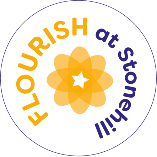 NumberNumberNumber2-year oldsN1N2ComparisonResponds to words like moreCountingSays some counting words through songs and nursery rhymesAdults model counting behaviourCardinalityThrough play, adults model using number words like one or two and children sometimes respond accurately when asked to give one or twoComparisonBeginning to compare and recognise changes in numbers of things using words like more, lots or sameCountingBegins to say numbers in order, some of which are in the right orderCardinalityIn everyday situations, takes or gives two or three objects from a groupBeginning to notice numerals of importanceBeginning to count on their fingers in songs and nursery rhymes ComparisonCompares two small groups of up to five objects, saying when there are the same number of objects in each group, e.g. You’ve got two, I’ve got two. Same! CountingMay enjoy counting verbally as far as they can go Points or touches (tags) each item, saying one number for each item, using the stable order of 1,2,3,4,5 using their ‘counting finger’Uses some number names and number language within play, and may show fascination with large numbersExperiment with making marks linked to numerals and symbolsBegin to count and recognise numerals 0 to 10CardinalitySubitises one, two and three objects (without counting) whilst exploring the composition of numbers. Show ‘finger numbers’ up to 5.Counts up to five items, recognising that the last number said represents the total counted so far (cardinal principle)Links numerals with amounts up to 5 and maybe beyond CompositionThrough play and exploration, beginning to learn that numbers are made up (composed) of smaller numbersBeginning to use understanding of number to solve practical problems in play and meaningful activitiesBeginning to recognise that each counting number is one more than the one beforeSeparates a group of three or four objects in different ways, beginning to recognise that the total is still the sameStonehill MilestonesStonehill MilestonesStonehill Milestones2-year oldsN1N2Takes part in finger rhymes with numbersReact to a change in the environment e,g. a new toy, furniture that has been rearrangedWithin play, would be able to respond to one or two e.g. Can you make me two pieces of toast?, Can I have one more car?Begin to count in everyday contexts, sometimes skipping numbers or saying in the wrong orderReact to changes of amount in a group of up to three items Within play, can give or take two or three objects e.g. Please can I have three cups of tea?Can rote count to 5 confidently Can rote count to 10 confidently Shows “finger numbers to 5”Be able to touch count to 5Engages in subitising numbers up to threeCan compare two groups of items using language such as more, less, the sameEarly Learning Goal:Have a deep understanding of number to 10, including the composition of each number.Subitise (recognise quantities without counting) up to 5.Automatically recall (without reference to rhymes, counting or other aids) number bonds up to 5 (including subtraction facts) and some number bonds to 10, including  double facts.Early Learning Goal:Have a deep understanding of number to 10, including the composition of each number.Subitise (recognise quantities without counting) up to 5.Automatically recall (without reference to rhymes, counting or other aids) number bonds up to 5 (including subtraction facts) and some number bonds to 10, including  double facts.Early Learning Goal:Have a deep understanding of number to 10, including the composition of each number.Subitise (recognise quantities without counting) up to 5.Automatically recall (without reference to rhymes, counting or other aids) number bonds up to 5 (including subtraction facts) and some number bonds to 10, including  double facts.Numerical patternNumerical patternNumerical pattern2-year oldsN1N2Spatial Awareness • Enjoys filling and emptying containersInvestigates fitting themselves inside and moving through spacesShape• Pushes objects through different shaped holes, and attempts to fit shapes into spaces on inset boards or puzzles• Beginning to select a shape for a specific space• Enjoys using blocks to create their own simple structures and arrangementsPattern• Becoming familiar with patterns in daily routines• Joins in with and predicts what comes next in a story or rhyme• Beginning to arrange items in their own patterns, e.g. lining up toysMeasures• Shows an interest in size and weight• Explores capacity by selecting, filling and emptying containers, e.g. fitting toys in a pram• Beginning to understand that things mighthappen now or at another time, in routines. Joins in with simple routinesSpatial Awareness• Moves their bodies and toys around objects and explores fitting into spaces• Begins to remember their way around familiar environments• Responds to some spatial and positional languageShape• Chooses puzzle pieces and tries to fit them in• Finds two items that are the same and recognises that they are the same• Makes simple constructionsIdentify 2D shapes using their correct name.Pattern• Joins in and anticipates repeated sound and action patterns• Is interested in what happens next using thepattern of everyday routinesMeasures• Explores differences in size (big and small), length, weight and capacity• Beginning to understand some talk aboutimmediate past and future• Beginning to anticipate times of the day such as mealtimes or home time Spatial Awareness• Responds to and uses language of position and direction• Predicts, moves and rotates objects to fit thespace or create the shape they would likeShape• Chooses items based on their shape which are appropriate for the child’s purpose e.g. using junk modelling to represent something else• Responds to common 2D shape names• Shows awareness of shape similarities anddifferences between objects using informal and mathematical language.• Enjoys partitioning and combining shapes to make new shapes with 2D and 3D shapes• Attempts to create arches and enclosures when building, using trial and improvement to select blocksPattern• Creates their own spatial patterns showing some organisation or regularity• Explores and adds to simple linear patterns of two or three repeating items, e.g. stick, leaf (AB) or stick, leaf, stone (ABC)• Joins in with simple patterns in sounds, objects, games and stories dance and movement, predicting what comes next and may correct an error.Measures• In meaningful contexts, finds the longer orshorter, heavier or lighter and more/less full oftwo items• Recalls a sequence of events in everyday life and storiesStonehill MilestonesStonehill MilestonesStonehill Milestones2-year oldsN1N2Builds with a range of resources e.g. blocks, shapes, large construction, junk modellingCompletes simple inset puzzles/shape sorterHappily plays in the sand and water, exploring filling and emptying containersComplete simple puzzles by matching the piece to the pictureChildren can follow an instruction using positional language (on, under) e.g. Put the teddy on the tableAware of routines, joins in independently and anticipates Understand the concepts of empty, full, big/littleIs able to use language to compare size, weight and heightChildren link the time of the day to the routine e.g. tidy up time is at the end of the day, Farzana means dinner time!Understands the concepts of half full, all gone and size when filling containersChildren can follow an instruction using more complex positional and directional language e.g. forwards, backwards, sideways, next toIdentify simple 2D shapes (circle, triangle, square)Early Learning Goal:Verbally count beyond 20, recognising the pattern of the    counting system.Compare quantities up to 10 in different contexts, recognising when one quantity is greater than, less than or   the same as the other quantity.Explore and represent patterns within numbers up to 10, including evens and odds, double facts and how quantities can be distributed equally.	Early Learning Goal:Verbally count beyond 20, recognising the pattern of the    counting system.Compare quantities up to 10 in different contexts, recognising when one quantity is greater than, less than or   the same as the other quantity.Explore and represent patterns within numbers up to 10, including evens and odds, double facts and how quantities can be distributed equally.	Early Learning Goal:Verbally count beyond 20, recognising the pattern of the    counting system.Compare quantities up to 10 in different contexts, recognising when one quantity is greater than, less than or   the same as the other quantity.Explore and represent patterns within numbers up to 10, including evens and odds, double facts and how quantities can be distributed equally.	